Проектная модель художественно-эстетического развития дошкольников	(средняя группа).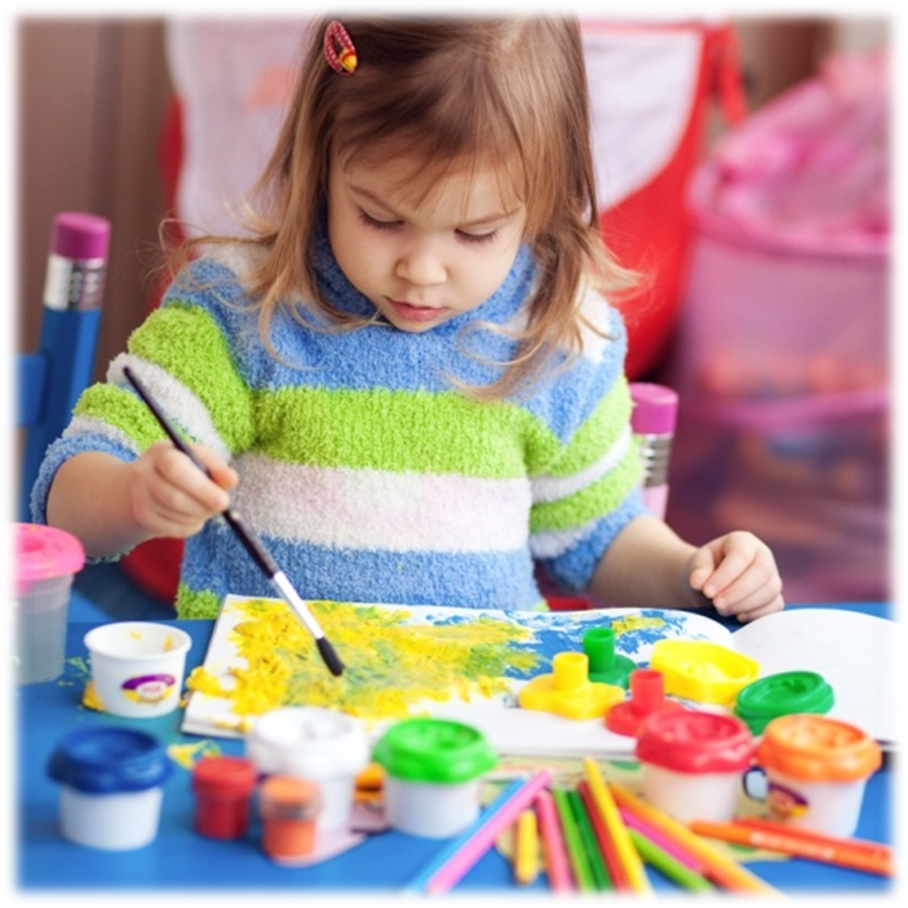 Пояснительная записка.      Основной задачей данной программы является воспитание творческой личности. Фундамент такой личности закладывается еще в дошкольном возрасте, т.к.  дошкольные годы сенситивны для творческого развития, что способствует становлению процессов восприятия, памяти, воображения и мышления. В процессе творческой деятельности формируются зрительные образы, ребенок овладевает формами, координируются перцептивные и моторные акты. Приобретаются знания о предметах и явлениях, о средствах и способах их передачи, о художественных возможностях изобразительного искусства. Углубляются представления об окружающем мире. В процессе рисования происходит  эмоциональное развитие, у ребенка возникают положительные эмоции, чувства и переживания.       Разрабатывая методику работы с детьми, мы позаботились об индивидуальном подходе, чтобы каждый ребенок мог успешно овладеть знаниями, навыками и умениями в изобразительной деятельности и его творческие способности развивались.Общая цель программы – воспитание и совершенствование эмоционально-образного восприятия.Задачи.воспитание эстетических чувствразвитие воображенияосвоение первоначальных художественных навыков формирование художественного кругозоразнакомство с разными материалами и работа с нимиразвитие интереса к окружающему мируСодержание курса.Направления:ЛепкаАппликация Рисование (гуашь, акварель)Декоративно-прикладное искусствоНетрадиционные методы рисованияИспользуемые методики.Программа скорректирована на основе методик следующих авторов:Дубровская Н.В.Лебедева Е.Г.Румянцева Е.А.А.Бернфельс, Н.ЛандаВозрастные особенности детей 4-5 лет.	Пятый год жизни является периодом интенсивного роста и развития организма ребенка. Происходят заметные качественные изменения в развитии основных движений детей. Эмоционально окрашенная двигательная деятельность становится не только средством физического развития, но и способом психологической разгрузки детей, которых отличает довольно высокая возбудимость. Возникает и совершенствуется умение планировать свои действия, создавать и воплощать определенный замысел, который, в отличие от простого намерения, включает представление не только о цели действия, но также и способах ее достижения.
Особое значение приобретает совместная сюжетно-ролевая игра. Существенное значение имеют также дидактические и подвижные игры. В этих играх у детей формируются познавательные процессы, развивается наблюдательность, умение подчиняться правилам, складываются навыки поведения, совершенствуются основные движения. Наряду с игрой у детей пятого года жизни интенсивно развиваются продуктивные виды деятельности, особенно изобразительная и конструктивная. Намного разнообразнее становятся сюжеты их рисунков и построек, хотя замыслы остаются еще недостаточно отчетливыми и устойчивыми.
Восприятие становится более расчлененным. Дети овладевают умением обследовать предметы, последовательно выделять в них отдельные части и устанавливать соотношение между ними. Важным психическим новообразованием детей среднего дошкольного возраста является умение оперировать в уме представлениями о предметах, обобщенных свойствах этих предметов, связях и отношениях между предметами и событиями. Планирование учебно-воспитательной работы по изобразительному искусству.Тематическое планирование.Образовательный минимум.№п/пНаправлениеЗадачи1РисованиеУчить детей рисовать отдельные предметы и создавать сюжетные композиции, правильно располагая их на листе бумаги; смешивать краски и получать новые цвета и оттенки. Обогащать представления детей о цветах и оттенках окружающих предметов и объектов природы. Учить детей закрашивать рисунки кистью, карандашом, проводя линии и штрихи только в одном направлении (сверху вниз или слева направо, не выходя за пределы контура); различной технике рисования. Продолжать учить изображать разные по характеру линии, пятна, точки, используя карандаш, кисть. Совершенствовать навыки рисования кистью (концом кисти - узкие линии и точки, всей кистью - широкие линии, примакиванием).Закрепить способы рисования карандашом (зигзаг, росчерк, ритмичное нанесение штрихов). Развивать эстетическое восприятие, воображение, эстетические чувства, художественно-творческие способности, самостоятельность, активность, творчество.2АппликацияУчить детей правильно держать ножницы, вырезать по контуру и наклеивать предметы круглой формы из квадрата и овальные из прямоугольника путем округления углов; составлять предметные и не сложные сюжетные композиции.Формировать умение составлять узоры из различных геометрических форм.Упражнять в подборе бумаги по цвету в соответствии с реальным цветом предметов или по собственному желанию.Закреплять навыки аккуратного вырезывания и наклеивания.3Декоративно-прикладное искусствоУчить создавать декоративные композиции по мотивам дымковских, филимоновских, городецких узоров; выделять элементы, видеть и называть цвета, используемые в росписи.Закреплять умения детей рисовать тонкие линии кончиком кисти.4Лепка, пластилинографияСовершенствовать умения детей создавать объемные изображения, придавать форму пластическому материалу с помощью рук и вспомогательных инструментов. Развивать мелкую моторику и усидчивость. №п/пТема занятийЛитература1Рисование «Осенние листья»Дубровская Н.В. «Интегрированная программа художественно-эстетического развития дошкольников», стр.642Лепка «Колобок»Е.Румянцева «Простые поделки из пластилина», стр.93Аппликация «Птичка-невеличка»Е.Румянцева «Аппликация. Простые поделки», стр.64Лепка «Мышка-норушка»Е.Румянцева «Простые поделки из пластилина», стр.105Рисование «Ветка рябины»Дубровская Н.В. «Интегрированная программа художественно-эстетического развития дошкольников», стр.876Аппликация «Веселая гусеница»Е.Румянцева «Аппликация. Простые поделки», стр.107Лепка «Задумчивый кот»Е.Румянцева «Простые поделки из пластилина», стр.118Рисование «У нас в лесу»А.Бернфельс, Н.Ланда «Веселая школа живописи», стр.129Аппликация «Машинка»Е.Румянцева «Аппликация. Простые поделки», стр.2210Рисование «Деревья из листьев»А.Бернфельс, Н.Ланда «Веселая школа живописи», стр.2411Аппликация «Ладошка-осьминожка»Е.Румянцева «Аппликация. Простые поделки», стр.2812Рисование «Полумесяц»А.Бернфельс, Н.Ланда «Веселая школа живописи», стр.3313Лепка «Ежик»Е.Румянцева «Простые поделки из пластилина», стр.1214Аппликация «Рыбка из пуговиц»Е.Румянцева «Аппликация. Простые поделки», стр.8215Рисование «Блестящие шарики на снежной ветке».Дубровская Н.В. «Новый год. Рождество: веселые поделки своими руками», стр.8416Аппликация «Елочка».Е.Румянцева «Аппликация. Простые поделки», стр.4817Лепка «Заяц».Е.Г.Лебедева «Простые поделки из бумаги и пластилина», стр.8718Рисование «Снеговик у елки»Дубровская Н.В. «Новый год. Рождество: веселые поделки своими руками», стр.6619Аппликация «Снеговичок».Е.Румянцева «Аппликация. Простые поделки», стр.820Рисование «Пушистая елка»Дубровская Н.В. «Новый год. Рождество: веселые поделки своими руками», стр.7221Лепка «Волк»Е.Г.Лебедева «Простые поделки из бумаги и пластилина», стр.9022Аппликация «Снеговик из манки»Е.Румянцева «Аппликация. Простые поделки», стр.9423Рисование «Лимонница»А.Бернфельс, Н.Ланда «Веселая школа живописи», стр.3824Лепка «Снеговик»Е.Румянцева «Простые поделки из пластилина», стр.1425Аппликация «Елочный шар»Е.Румянцева «Аппликация. Простые поделки», стр.93№п/пНаправлениеК концу года дети средней группы по изобразительному искусству должны уметь:1Рисованиеправильно держать карандаш, кисть, использовать их при создании изображения;использовать в рисовании разные материалы (краски, гуашь, карандаши);изображать отдельные предметы и сюжетные композиции;передавать форму предметов, величину, цвет;смешивать краски и получать нужные цвета и оттенки;аккуратно и правильно, в одном направлении закрашивать рисунки (кистью или карандашом);изображать разные по характеру линии, пятна, точки, используя карандаш или кисть;использовать разную технику рисования;располагать изображение на листе бумаги в соответствии с содержанием рисунка2Аппликацияправильно держать ножницы и резать ими по прямой, по диагонали;вырезать круг из квадрата, овал из прямоугольника, плавно срезать и закруглять углы;составлять узоры на бумаге разной формы;аккуратно наклеивать изображения предметов;составлять узоры из растительных форм и геометрических фигур;подбирать цвета в соответствии с цветом предметов;составлять предметные и сюжетные композиции3Декоративно-прикладное искусство- украшать силуэты игрушек и предметов элементами дымковской, филимоновской и городецкой росписей4Лепка-создавать объемные изображения, придавать форму пластическому материалу с помощью рук и вспомогательных инструментов-лепить отдельные детали 